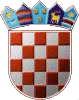 	REPUBLIKA HRVATSKAKRAPINSKO ZAGORSKA ŽUPANIJA      OPĆINA VELIKO TRGOVIŠĆE        						             OPĆINSKO VIJEĆE											   KLASA: 024-01/22-03/340								 UR.BROJ:2140/30-01/05-22-3					-Veliko Trgovišće, 04. 10. 2022.	Na temelju članka 108. Zakona o proračunu („Narodne novine“ broj: 87/08., 136/12.,  15/15. i 144/21) a vezano na članak 4. Pravilnika o polugodišnjem i godišnjem izvještaju o izvršenju proračuna („Narodne novine“ broj: 24/13., 102/17., 01/20 i 147/20.) sastavni dio Polugodišnjeg izvještaja  o izvršenju   Proračuna  Općine za 2022. godinu čini:IZVJEŠTAJ O KORIŠTENJU PRORAČUNSKE ZALIHESukladno članku 4. Pravilnika o polugodišnjem i godišnjem izvještaju o izvršenju proračuna (NN 24/2013.,102/2017., 01/20. i 147/20.) Polugodišnji i godišnji izvještaj o izvršenju proračuna sadrži izvještaj o korištenju proračunske zalihe, a u skladu s člankom 8. Pravilnika Izvještaj o korištenju proračunske zalihe sadrži podatke o donositelju odluke odnosno rješenja o korištenju proračunske zalihe, namjeni korištenja po odluci odnosno rješenju o korištenju proračunske zalihe te iznos i datum isplaćenih sredstava iz proračunske zalihe po odluci odnosno rješenju o korištenju proračunske zalihe.                 U razdoblju od 01.01.2022. do 30.06.2022. godine Općina Veliko Trgovišće nije koristila proračunsku zalihu.IZVJEŠTAJ O ZADUŽIVANJUNA DOMAĆEM I STRANOM TRŽIŠTU NOVCA I KAPITALA               U razdoblju od 01.01.2022. do 30.06.2022. godine Općina Veliko Trgovišće koristila je okvirni kratkoročni kredit (do 12 mjeseci), u kunama, po transakcijskom računu koji se vodi kod Hrvatske poštanske banke d.d., radi podmirivanja tekućih obveza, zbog različite dinamike priljeva sredstava i dospijeća obveza. Na dan 30.06.2022. godine Općina Veliko Trgovišće bila je u korištenju okvirnog kredita po transakcijskom računu u iznosu od4.785.366,88 kn.Općina Veliko Trgovišće iskoristila je i kratkoročni kredit Erste&Steiermarkische bank d.d.u iznosu od 2.000.000,00 kn za financiranje obrtnih sredstava sa rokom vraćanja 23.03.2023.Općina Veliko Trgovišće iskoristila je i dugoročni kredit Hrvatske banke za obnovu i razvitak ESIF za javnu rasvjetu  u iznosu od 4.000.000,00 kn  sa rokom otplate na 10 godina.IZVJEŠTAJ O DANIM JAMSTVIMAI IZDACIMA PO JAMSTVIMASukladno članku 4. Pravilnika o polugodišnjem i godišnjem izvještaju o izvršenju proračuna Polugodišnji i godišnji izvještaj o izvršenju proračuna sadrži  izvještaj o danim jamstvima i izdacima po jamstvima. Izvještaj sadrži pregled danih i protestiranih jamstava u izvještajnom razdoblju te stanje obveza po danim jamstvima, iskazanih u izvanbilančnoj evidenciji, na početku i na kraju proračunske godine i stanje potraživanja po protestiranim jamstvima na početku i na kraju proračunske godine. U razdoblju od 01.01.2022. do 30.06.2022. godine Općina Veliko Trgovišće nije izdala jamstva niti je imala izdataka po jamstvima.__________________________________________________________________________